Didn’t workhttp://www.disneyfoodblog.com/2010/08/05/disneylands-mint-julep-recipe/Disneyland's Mint Julep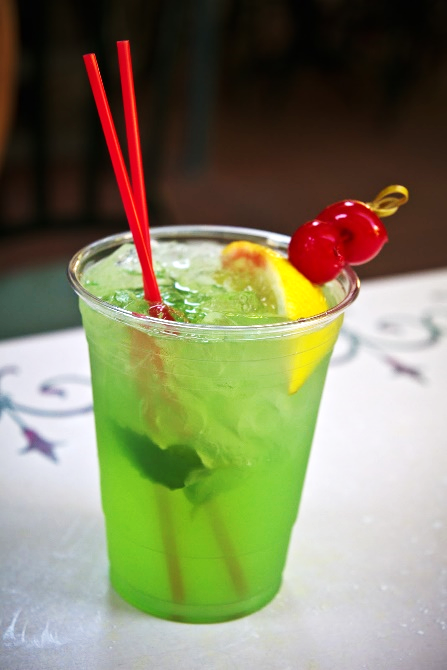 By: AJI found this recipe over on the No.1 Disneyland Blog, which is a really fun site I’ve just discovered!Yield - 2/3 gallonIngredients1 cup sugar3 cups club soda (or neuro drink, nat mtn dew)3 tsp lime juice concentrate6 Tbsp creme de menthe syrup (not liqueur) (or mint extract, yerba mate mint tea)6 oz thawed lemonade concentrategarnishmint leavespineapple slicesmaraschino cherriesbamboo skewersMethodDissolve sugar into club soda. Add lime juice and lemonade and bring to a boil. Remove from heat and add creme de menthe. Chill.To serve, combine 3 parts syrup to 5 parts water. Add mint, and skewer two pineapple slices and a cherry. Serve chilled (add ice cubes if necessary).Didn’t workModified versionCrème de menthe: sorghum syrup + neutral ice cream (or whipped topping) + mint teaKey lime la croix (optional)Key lime juiceLemonade (from whole lemons) (or orange juice)GarnishMint sprigs or leavesPineapple or lemon slicesFresh cherries or strawberriesUmbrellashttps://savortheflavour.com/mint-julep-recipe-non-alcoholic/https://www.atablefullofjoy.com/easy-mint-julep-inspired-by-disneyland-non-alcoholic/https://www.allrecipes.com/recipe/104657/alcohol-free-mint-julep/mint tea - instead of waterblack (or green) tea - instead of soda (or ginger ale?)peppermint oil - instead of extract